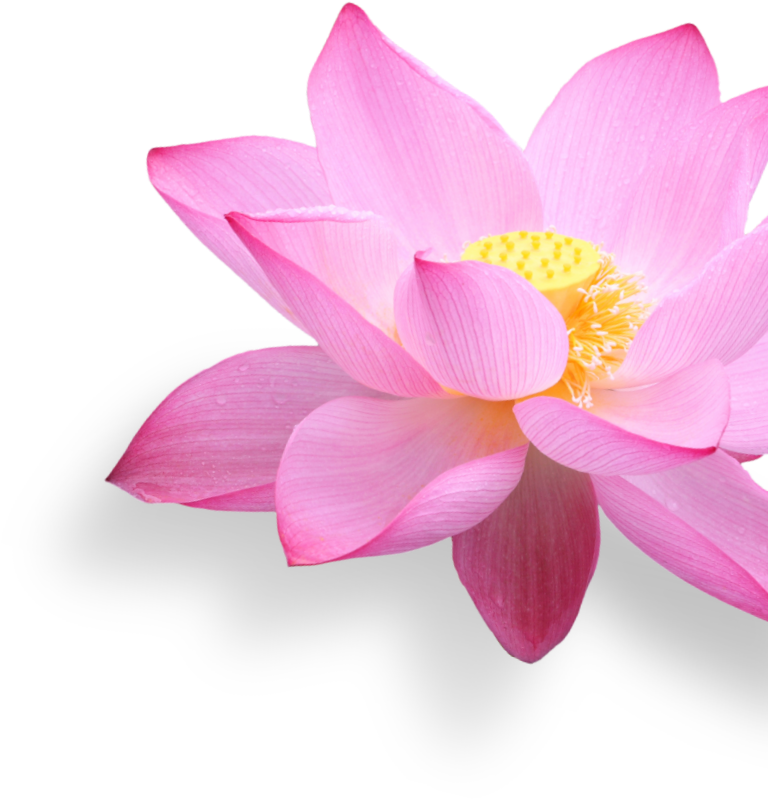 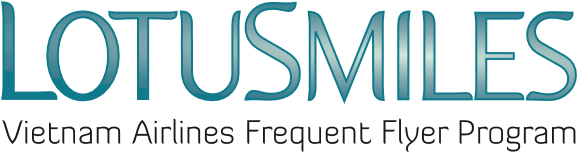 授權書本人：………………………………………………………茲授權………………………………………………….先生/女士，具有以下資訊：姓名：身分證/護照號碼:電話:電子郵件：將代表本人聯繫金蓮花計劃以執行我的金蓮花帳戶相關的交易，包括：要求提供與帳戶活動的相關資訊要求領取獎勵要求添加補充里程里程購買/轉讓本授權書有效期限自:……………………………..至:……………………………執行授權時需提交的文件：授權書金蓮花會員卡或金蓮花會員卡照片會員身分證/護照影本被授權人的身分證/護照影本影本備註： 若授權人到越航售票處或分公司領取獎品，授權人必須出示上述文件的正本。會員只能授權一個人在一定的授權期限內。 我同意金蓮花的條款和越南航空的私隱保護政策 。日期::      /        /會員簽名